Boy Scouts of AmericaTroop 101 Kutztown PAOrientation & Reference PacketAppalachian DistrictHawk Mountain Council (#528)Table Of Contents…Click on page # when in Word to go to that item…Introduction	Boy Scouts of America (BSA) Mission and Vision	Our Sponsor Organization	A message from the Scoutmaster	Common Terms/Definitions	ADVANCEMENT	Cub Scout vs. Boy Scouts	Parallels	Differences	Troop Committee Basics	Responsibilities	Training	Some of the Committee Positions the Troop needs	Direct youth contact leaders	Troop 101 Basics / Guidelines of the Program	Uniform	Conduct	Fundraising & Dues	Smoking and Drinking	Competition	Youth Protection in Scouting	Your World after Scouting	Top 8 things to Do Now	How can a Parent help?	Troop 101 Calendar Norms	Our District	Our Council	Parent Specific Information	Financial Information	What is an Active Scout?	Things ALL SCOUTS Commit to Memory	Scouting teaches using the EDGE Model	What does EDGE mean?	Questions Boys prepare to teach other scouts	Merit Badge – Basics	Camp out / Trip packing list	The norms to Pack	Discounts as a Scout – Where to get supplies?	What is not permitted…	A few key messages from the Scoutmaster Message	Activity Consent Form	Register as a Scout Driver	The Driver's Pledge	Register My Vehicle and me to be a Scout Driver	Scout Guardian Skills and Interest	Leadership Notes	Material Needed for Orientation Each Year	Introduction	This packet is designed to allow a scout and parents joining Troop 101 Kutztown PA to feel comfortable, be aware of the norms in the troop calendar/activities, and to have a reference guide to get off to a good start.   The leadership of Troop 101 feels honored to have the opportunity to work with youth and their guardians to develop the future leadership of America.  	If you have any suggestions to improve this packet, please give your ideas to the leadership that presented the material to you.  Your feedback and questions are important to your son’s scouting career and will help other scouts as well.Boy Scouts of America (BSA) Mission and VisionMissionThe mission of the Boy Scouts of America is to prepare young people to make moral and ethical choices over their lifetime by instilling in them the values of the Scout Oath and Law.VisionThe Boy Scouts of America is the nation’s foremost youth program of character development and values-based leadership training.  In the future Scouting will continue to:Offer young people responsible fun and adventure;Instill in young people lifetime values and develop in them ethical character as expressed in the Scout Oath and LawTrain young people in citizenship, service and leadershipServe America’s communities and families with its quality, values-based programOur Sponsor OrganizationSt John's Lutheran Church Kutztown, PA201 East Main Street  Kutztown, PA 19530(610) 683-3140A message from the ScoutmasterKeith D Lichtenwalner610-703-4639620 Linden Road Kutztown PA 19530	I would like to extend my personal welcome to all new scouts and scout families.  I have personally seen the value of the scout program and troop 101 in the development of my cousins and my children. 	As scoutmaster of Troop 101, my personal commitment is to leverage the vast skills and resources available to the troop to develop youth leadership skills and help parents develop responsible, confident, ethically sound, and skilled young adults with communication and leadership skills.Common Terms/DefinitionsRec Hall – White building located behind St John’s Lutheran Church Kutztown PA (Our Sponsor Organization), which is the normal location of Tuesday night meetings and departing location for boy scout trips.Cracker Barrel – This is scout term for a shared snack.  The boys are teenage boys who hike and do lots of physical activities during the day.  We feed them well at meals, but are still hungry come 8-9 PM.  Some send homemade brownies, cookies, bought chips, to anything healthy that boys will eat.Court of Honor – Ceremony held usually every March and August to handout official boy rank advancement and honor the merit badge work done since last court of honor.Camp Edmar – Local Scout camp for boy and girl scouts location just outside Kutztown.  Often used by Boy Scouts of Troop 101 for meetings in August and weekend getaways. 254 Boy Scout Road, Kutztown, 19530 – 2 miles north on 737, left on Ebling Road go 1.1 miles, straight over hill top on to Boy Scout Road go 0.3 mile (camp on left, parking on right in stone lot)(OA) Order of the Arrow - Kittatinny Lodge #5 is the Order of the Arrow lodge that serves our council.  The OA is a program of the Boy Scouting division; youth members are elected only from Boy Scout troops and Varsity Scout teams. To be eligible for election, a Scout must be at least First Class rank (Generally over 13 years of age), have fulfilled specified camping requirements, and have the approval of his Scoutmaster approval.Board of Review - a group of three to six members of the troop committee and is the final approval process for Scout rank advancement. The board reviews the Scout to ensure all requirements are met and there purpose is to determine the quality of his experience, decide whether he is qualified to advance and, if so, encourage him to continue the quest for Eagle.ADVANCEMENT	In Scouting, Advancement means moving through the ranks.  The order of ranks is as follows:  Scout, Tenderfoot, Second Class, First Class, Star, Life and finally EAGLE and EAGLE Palms.  The road to Boy Scout advancement starts with the Cub Scout Blue and Gold ceremony when the boys join the troop.  Advancement is the method by which we promote and encourage the ongoing involvement and commitment in the troop.  It is a joint effort involving the leaders, the boys, other volunteers such as merit badge counselors, and the family.  Though much of the boy’s advancement is done individually and at their own pace, the boys often work together in groups to focus on achievements.  A Scout advances from Tenderfoot to Eagle by doing things with his patrol and troop, with his leaders, and on his own. By participating in most of the troop activities and attending meetings regularly, the boys should be able to progress to First Class in their first year of membership.  Star, Life, Eagle, and Eagle Palm ranks require merit badge completion but merit badges can be achieved during the completion of Tenderfoot, Second Class, and First Class ranks.  Merit badges can be completed at summer camp or by asking the Advancement Chairman or other leaders for a list of merit badge counselors qualified to conduct each merit badge.  Each rank of Star, Life, Eagle and Eagle Palm require a certain number and type of merit badge.  Of the 21 merit badges required for the rank of Eagle, 12 are required merit badges and 9 are non-required merit badges.  These types of merit badges will be discussed with the boys as they move through the ranks so the correct type of merit badge is achieved.  Rank advancements can be achieved through the boy’s 18th birthday.Upon the completion of the requirements for each rank, the boy sits with the Scoutmaster for a Scoutmaster Conference followed by a Board of Review conducted with three adult troop members.  The boy is expected to appear in A Class uniform.  At each Board of Review, the requirements for that particular rank will be discussed with the youth to ensure he has gained the knowledge taught for that rank.  Sign up for the Board of Review is on the wall near the kitchen and is the second Tuesday of each month.  Upon the passing of the Board of Review, the boy’s advancement is acknowledged in front of the troop.  Twice a year a Court of Honor is held to formally acknowledge each boy’s achievements with family and friends invited.   Cub Scout vs. Boy ScoutsParallelsCub Scout Cross Over / Graduation – Boy Scout Court of Honor held every March and August to honor the youth’s hard work.  All guardians and grandparents should plan to attend to motivate their scout and the troop.Both programs focus on developing youth to make ethical choices and learn in the outdoors.DifferencesRanks – both programs are based on rank advancements.  In cub scouts, the rank is set by age to encourage age appropriate activities.  In Boy Scouts, the rank is earned based on skills achieved: A Scout, Tenderfoot, 2nd Class, 1st Class, Star, Life, and Eagle.Boys are responsible for their advancement, not parentsParents signed books in cubs, only youth leadership or registered scout leadership can signoff in boyscouts (counter signed if your son)Boy Scout meet ~48 weeks a year on a Tuesday Night (not Christmas, summer camp week, and if a holiday hits or unsafe weather).  Some boys are absent for Tuesday night meetings during certain sport seasons or play rehearsals. Boy Scout Summer camp is a full Week – leave a Sunday AM and return Saturday PMBoy Scouts goal is to develop leadership in the youth.  Therefore, boy scouts moves to youth led program.  As each boys grows in age and rank, their responsibilities and leadership of the troop will also increase.  The Boy Scout Troop Committee  (http://meritbadge.org/wiki/index.php/Troop_Committee ) is responsible for conducting the business of the troop, setting policy, and helping the Scoutmaster and Scouts with the outdoor program and other planned activities. The committee also has the responsibility to provide adults for boards of review. This is an important responsibility and is one area where help is always needed and appreciated. The committee consists of parent volunteers who fulfill various roles on the committee.  The scoutmaster leverages the leadership and parent skills of the troop to develop a fun program that motivates and develops the youth.The Patrol Leaders Council – The boy leadership team made up of all boys currently holding positions in the troop.  Senior Patrol Leader (boy in charge of the whole troop and generally Life or Eagle scout), Quartermaster, Scribe, Patrol leaders, and troop instructors (teachers inside the troop)The troop activities and weekly meetings are planned from this youth team.  The boys plan overnight camping and other activites under the assistance and guidance of the troop adult scout leadership.The Patrol – The scouts are all part of a patrol in the Troop.  Generally patrols are 8 boys of various ranks, especially after tenderfoot is earned.  During Tenderfoot, a special patrol with a Troop Guide and Patrol leader selected by the Scoutmaster to help the young scouts get off to a good start.Troop 101 leverages the following norms to teach and grow:Tuesday night meetings to work skills and have funExtra meetings normally before or after Tuesday night meetings to work merit badges boys have signed up for~9 months of the year we take a Friday – Sunday trip and camp someplace – if you add summer camp the boys have the opportunity camping about 10 times a year.About every two years, we offer a high adventure trip with the help of parents.  These trips have age and rank minimums for safety.  Some of the examples include: SeaBase, 30-mile Hike of PA Grand Canyon West Rim 2012, 2013 Outer Banks NC, 2014 50-Miler, 2015 115 Mile Pine Creek Bike Trip, etc.Troop Committee BasicsResponsibilitiesEnsures that quality adult leadership is recruited and trained. In case the Scoutmaster is absent, a qualified Assistant Scoutmaster is assigned. If the Scoutmaster is unable to serve, a replacement is recruited.Provides adequate meeting facilities.Advises the Scoutmaster on policies relating to Boy Scouting and the chartered organization.Supports leaders in carrying out the program.Is responsible for finances, adequate funds, and disbursements in line with the approved budget plan.Obtains, maintains, and properly cares for troop property.Ensures the troop has an outdoor program (minimum 10 days and nights per year).Serves on boards of review and courts of honor.Supports the Scoutmaster in working with individual boys and problems that may affect the overall troop program.Provides for the special needs and assistance some boys may require.Helps with the Friends of Scouting campaign.Assists the Scoutmaster with handling boy behavioral problems.TrainingFor a Troop Committee member to be trained, they need to complete:Youth Protection Online TrainingFast Start: Boy Scouting Online TrainingThis Is Scouting (was New Leader Essentials)Troop Committee Challenge Online TrainingSome of the Committee Positions the Troop needsTroop Committee Chairman - The unit committee chair is appointed by the chartered organization and registered as an adult leader of the BSA. The unit committee chairman appoints and supervises the unit committee and unit leaders.Troop Secretary - The unit secretary is appointed by the committee chairman to keep minutes and records, send notices, and handle publicity.Troop Treasurer - The unit treasurer is appointed by the committee chairman to handle unit funds, pay bills, maintain accounts, coordinate the annual Friends of Scouting (FOS) campaign, and supervise fundraising.Troop Advancement Chair - The unit advancement chair is appointed by the committee chairman to ensure that the unit has at least monthly boards of review, regular courts of honor, and that the unit has goals of helping each Scout advance a rank each year and for new Scouts to reach First Class rank during their first year. The advancement coordinator is also responsible for record keeping and submitting advancement reports.Troop Equipment Coordinator - The unit equipment coordinator is appointed by the committee chairman to work with the youth Quartermaster and is responsible inventory, storage, and maintenance of unit equipment.Troop Outdoor/Activities Chair - The unit outdoor/activities chair is appointed by the committee chairman to secure tour permits and permission to use camping site, serve as transportation coordinator, ensure a monthly outdoor program.Troop Membership Chair - The unit membership chair is appointed by the committee chairman to help ensure a smooth transition of new Scouts into the unit and orientation for new parents.Troop Training Chair - The unit training chair is appointed by the committee chairman to ensure training opportunities are available, maintain training records and materials, and is responsible for BSA Youth Protection training..ScoutParent Unit Coordinator - The ScoutParents Unit Coordinator is an appointed member of the unit committee or can be an assistant unit leader. Their job is to welcome parents, keep them informed, and encourage them to help with at least one specific task or project each year. Larger units might choose to have more than one ScoutParents unit coordinator.Direct youth contact leadersTroop Chaplain - The unit chaplain is appointed by the committee chairman to provide spiritual tone, guide the chaplain aide, give spiritual counseling, and promote the regular religious participation of each member.Scoutmaster - The Scoutmaster is the adult responsible for working directly with the Scouts to help them create the program for the troop. The Scoutmaster trains boy leaders to run the troop by providing direction, coaching, and support.Assistant Scoutmaster(s) - An Assistant Scoutmaster is one of the adult leaders age 18 or over who assist the Scoutmaster in delivering the troop program.The Scoutmaster and Assistant Scoutmasters are NOT formal members of the committee. The Scoutmaster and Assistant Scoutmasters are advisers to the committee. They may attend committee meetings to communicate scout plans and to coordinate the needs of the Scouts. This factor is important to remember during Boards of Review because the Boards of Review also serve as quality checks of the Scouting program as delivered by the Scoutmaster and the Assistant Scoutmasters.Troop 101 Basics / Guidelines of the ProgramThis is just a list of the items that set the tone of expectations:Uniform Troop 101 expect all boys to have class A (Tan shirt and yellow neckerchief/slide with appropriate patches) and class B (Troop T-Shirt) on for scout functions.  Appropriate shorts/pants with belt and shirts tucked in so the boys look presentable (a Scout is respectful).  No bright red shorts, no pants falling down, etc.Conduct Scouts are expected to conduct themselves in an appropriate manner for the activity.  They are to give their peers and leaders respect, and be courteous at all times.The scout oath and law are the guiding principles by which all scouts and scout leadership is to abide.Behavior problems:If a scout is behaving in an inappropriate manner, this will be discussed with the parents as soon as possible after the occurrence by the scoutmaster and a committee memberIf a scout continues to conduct himself inappropriately after an initial attempt by the leaders, the parents will then be asked to attend the next committee meeting to address the issue.  A decision will be made that night on the action that will be taken.Fundraising & DuesThe troop runs several fundraisers in a normal year (e.g. Spring Spaghetti Dinner, Fall popcorn and Chicken BBQ sale). The troop may add fundraisers to help boys earn money for high adventure trips (e.g. car wash, pie sale, etc.)The scouts working on eagle rank will have a fundraiser with their eagle project and boys are expected to participate to support the effort.The Troop dues are $5.00 per month, payable on the first meeting of the month from the boy’s account or by the boy via allowance (e.g. Second Class requirement to earn money and do positive with it – most boys feel more involved if earning their membership with the troop as they age).  The troop pays the boyscout re-charting/insurance & boy’s life fees from these dues.Upon joining Boyscout Troop 101 there is a one-time fee set by the current fee schedule charged by council.Dues will be assessed to a boys account and any negative balance accounts will be communicated by Troop Treasure (Normally quarterly).Smoking and Drinkinghttp://www.scouting.org/scoutsource/HealthandSafety/GSS/gss04.aspx AlcoholIt is the policy of the Boy Scouts of America that the use of alcoholic beverages and controlled substances is not permitted at encampments or activities on property owned and/or operated by the Boy Scouts of America, or at any activity involving participation of youth members.TobaccoAdult leaders should support the attitude that they, as well as youths, are better off without tobacco in any form and may not allow the use of tobacco products at any BSA activity involving youth participants.All Scouting functions, meetings, and activities should be conducted on a smoke-free basis, with smoking areas located away from all participants.DrugsThe misuse of drugs happens in all levels of our society. We may be confronted with the problem at any time; therefore, we need to understand the misuse of drugs and what can be done about the situation. See the Drug Enforcement Administration website (http://www.justice.gov/dea/index.htm ) for detailed information on controlled substances and their effects.Medical MarijuanaIt is unacceptable for anyone to use or be under the influence of medical marijuana at or during any Scouting activity.CompetitionBoy scouts use positive competition activities to help challenge the boys to learn and work as a team (e.g. First Aid Meet, Klondike, rock climbing to attempt even with fear, etc.).Youth Protection in ScoutingThe Boy Scouts of America places the greatest importance on creating the most secure environment possible for its youth members. To maintain such an environment, the BSA has developed numerous procedural and leadership selection policies, and provides parents and leaders the following online and print resources for the Cub Scouting, Boy Scouting, and Venturing programs. (http://www.scouting.org/scoutsource/HealthandSafety/YouthProtection.aspx )Strict Youth Protection and leadership selection processes.Mandatory Reporting of Child AbuseTwo-deep leadership on all outings required.  One-on-one contact between adults and youth members is not permitted. In situations that require personal conferences, such as a Scoutmaster’s conference, the meeting is to be conducted in view of other adults and youths.Separate accommodations for adults and Scouts required. When camping, no youth is permitted to sleep in the tent of an adult other than his or her own parent or guardian.  In cabins, boys are one end/side and adults on other side together.No secret organizations. The Boy Scouts of America does not recognize any secret organizations as part of its program. All aspects of the Scouting program are open to observation by parents and leaders.No hazing. Physical hazing and initiations are prohibited and may not be included as part of any Scouting activity.No bullying. Verbal, physical, and cyber bullying are prohibited in Scouting.Your World after ScoutingWhat if your son doesn’t want to continue in Scouting?  After discussing this with your son, you and your son may want to consult the Scoutmaster to discuss the reasons.  Many boys go thru these points in their scouting journey and perhaps we can help.  There may be something going on the young man needs to talk about which we can help resolve (e.g leadership adjustments needed due to two boys not getting along).If this is not a valid alternative or does not seem to work for your son, he should inform the Scoutmaster as soon as possible.  He is responsible for each month’s dues, even though he may not have been attending meetings (e.g. insurance, boy scout membership, etc.).  Any money left in his account will be used to pay off his dues and other obligations before being redistributed into the Troop funds.Top 8 things to Do NowScout Annual Calendar – Hold ALL the Dates – Your son will want to go with his buddiesTuesday nights 7-8:30 Rec hallGet your family’s email addresses on the scout weekly distribution listThis is how you know what is going onSpecial homework will be included when appropriate (who doing food shopping, etc.Get the Basics together (Scout Class A with basic badges sewn on, Troop Class B yellow T-shirt, Boy Scout handbook (IN A ZIP LOCK to protect from Moisture), sleeping bag (32° good), & mess kit with utensils) , head lamp – Check the packing list included or the scout handbook for other items before the first trip.Sign Activity Consent form for the year – inform scoutmaster on form of any restrictions like allergies. (We call before giving over the counter medicine unless okay on consent form).Register you car to be a driver when possibleDiscuss your interests and Skills with the Scoutmaster – your participation will help your son and other youth grow.Setup your son’s Annual Physical for Boy Scout’s Completed every May/June by most (or take with their sports physical) – MUST BE ON BOYSCOUT LATEST FORM from council site http://www.hmc-bsa.org/resources click forms and Medical related forms – see leadership if you can’t find it or our weekly emails come spring reminders.See the page on “Things ALL SCOUTS Commit to Memory” and help your son learn these itemsHow can a Parent help?Get your Scout to the activities in proper attire with their boy scout book– an active scout will excel.   Don’t drop and run when you can… PARENTS are welcome – come in for opening and arrive at 8:15 to hear the announcements.  Have your family calendar with you to help the younger boys signup for things we add thru the year (eagle ceremonies, community service work, etc.)Remind the young Scout to keep their Boy Scout Book currentRead the Rank requirements in the back of their book – if you think something is complete and not signed, please have your son see the ScoutmasterService Log – work to benefit others without payCamping LogBe a Troop Driver – we need shuttle help to many activities.  If a trip looks interesting to you, don’t hesitate to sign up and talk with leadership.“Be ready to let go of your young man” – As parents ourselves, we can’t believe how the boys grow so fast.  We will be teaching them how to plan for trips (Boy led Troop), how to prepare themselves (pack their own gear), and encourage them to be responsible (talk with leadership – as the months pass the boys will be taught with you to pay their own dues, pack and plan their own scout advancement, etc.   Almost all parents go thru amazement and concern as this happens over the next few years.  Feel free to see the scoutmaster or other leadership at any time – most parents do during these transition points.Troop Committee – 4th Tuesday of Month 8:30 PM after Scout meeting - All parents are welcomeThe troop influence on the boys and key planning/direction is set here.  Your ideas and assistance will make the program stronger for your son and all the boy scouts.If you desire to be a standing member of the committee to assist in advancement Board of Review, minimal on-line training requiredAssistant Scoutmasterminimal on-line training plus a weekend required to gain the Boy Scout of America requirementsTroop 101 Calendar NormsNO SCHOOL – NO MEETING – safety first – This goes for weather situations as well (e.g. Hurricanes, snow/sleet – watch email even if school went home normal and storm hitting in evening)A weekend trip (Friday 5 Pm to Sunday 10 AM) is taken about 10 months a year.  We normally don’t travel December and July (due to summer camp is a full week).  The boys help an adult plan these trips and the boy leadership drives the details of the Troop Calendar under the guidance of the Troop Committee for times, safety rules, and requirements for activities (e.g. swimmer certification, rank minimum for age/maturity/skills level minimums, etc.)National Youth Leadership Training given by Troop 101 Scout Leadership – recommended for boys before they assume youth leadership positions in the troopChristmas Party Last Tuesday of DecemberNo Tuesday night  meeting(s) between Christmas and New YearsWebelos attend 1 or more meetings between November and February of their cross overWebelos attend activity shared by Den Leader/Den Chief  between November and February of their cross over (e.g. joint campout at Hawk Mountain, dodge ball at the middle school, etc.)March – Court of Honor – Rank Advancement and Merit Badge CeremonySpaghetti Dinner fund raiser in AprilMemorial Day march in parade 8 AM at fair grounds in Class A unless in parade for school bandJune – Annual Boy Scout Swim Test at Kutztown Pool on a Saturday AMNo meeting week of July 4th – Folk FestivalNo meeting week of summer camp – normally 3rd week of JulyAfter Summer Camp thru month of August – ALL Tuesday night meetings 6:30-8 pm at Camp EdmarAugust Court of Honor – Rank Advancement and Merit Badge Ceremony, usually at Camp EdmarNovember Scouting For Food Collection – 1st weekend of November we place bags on doors all over Kutztown Area and 2nd weekend of November we collect the donations.Our DistrictAppalachian District - http://www.hmc-bsa.org/Appalachian Our CouncilHawk Mountain Council  www.hmc-bsa.org Parent Specific InformationFinancial InformationChecking your Scout’s Account	Normally, after a months of activity by your scout, their balance of Pack 101 funds will be requested to transfer to their Boy Scout account.	To pay for any activity, submit dues, etc. please see Mr Mehltretter (Committee Chairman) or current Treasurer at any time.  One of these two Committee members are available almost every Tuesday night at 7 PM inside Rec Hall.FundRaisersSpaghetti Ticket sales and waiter tipsFall Chicken SalePopcorn SaleNormal Financial Costs	Dues - $5 per month – we encourage the boys as they get older to pay these themselves.	Weekend Trip - $15 for one night, $20 for two night (normal) unless extra costs like cabin or activity based on destination	Summer Camp – depending on destination, but norms are mid to upper $300 range for 1 full week in July What is an Active Scout?A Scout will be considered “active” in his unit if:
1.) Registered in his unit (fees are current).
2.) Has not been dismissed for disciplinary reasons.
3.) Is engaged by his unit leadership on a regular basis (Scoutmaster’s conference, participation in unit activities, through personal contact, etc.).

It does not require that a Scout attend any certain percentage of activities or outings. It does require that the Unit leadership insure the Scout is fulfilling any assigned leadership position obligations and if not then remove the Scout from that position.How can I be an “Active Scout” when in sport/play that conflicts?“Reasonable Expectations”Tell youth and adult leadership your attendance intention (play, sports season, cat class, etc. – communication supports the scout law (trustworthy, loyal, helpful, kind, …)Attend or leverage backups to cover ALL youth leadership positions as a team for each eventThings ALL SCOUTS Commit to MemoryBoy Scout Oath or Promise - On my honor, I will do my best  To do my duty to God and my country and to obey the Scout Law;  To help other people at all times;  To keep myself physically strong, mentally awake and morally straight.Boy Scout Law - A Scout is trustworthy, loyal, helpful, friendly, courteous, kind, obedient, cheerful, thrifty, brave, clean, and reverent.Boy Scout Motto				Boy Scout SloganBe Prepared!					Do a Good Turn Daily!Name? Patrol Yell – (Set by Patrol)Outdoor CodeAs an American, I will do my best to - Be clean in my outdoor manners. Be careful with fire.Be considerate in the outdoors.Be conservation minded.Scout Benediction - May all Scouts be prepared to go, Not only on the Earthly trail, But also upon the Heavenly trail; Whether it be the early dawn of youth Or the twilight of old age, To this end, may the great Master of all Scouts keep our hearts and minds, Until we meet again.POST THIS ON YOUR FRIGERATOR – PRACTICE DAILY!Scouting teaches using the EDGE ModelWhat does EDGE mean?Explain how it is done - Tell themDemonstrate the steps - Show themGuide learners as they practice - Watch them do itEnable them to succeed on their own - Use memory aids, practice it, they teach itQuestions Boys prepare to teach other scoutsHow will I explain this information? – Bowline - The bowline is used to make a non-slip loop on the end of a rope. It is called the king of knots and it is so dependable that it can be used for rescue work. How will I demonstrate this information?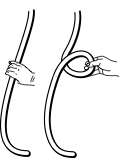 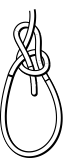 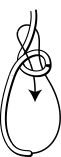 After the bowline has been formed, you must tighten it correctly like this.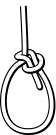 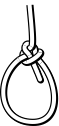 Tightened correctly 			Tightened incorrectlyHow will they practice? – Play a game saving their fellow scoutsHow will they remember this? – Practice for several weeks, Swimming Merit BadgeMerit Badge – Basicshttp://meritbadge.org/wiki/index.php/Boy_Scout_Portal Merit badges are recognized topics with specific requirements taught by skilled adults to develop boys.  Troop 101 generally offers a few merit badges every year (some eagle required and some not)Really important that all boys (especially first few years) attend summer camp to work on 3-5 merit badges.  Troop leadership will help the boys pick the right ones for them.  [Tenderfoots tend to be strongly recommended by the troop and kept together the 1st year to help transition.]  After year 1, the boys pick what interests them and we encourage eagle required merit badges we are not planning to offer soon.Note: Merit badges listed in bold italics are Eagle-required merit badges.Camp out / Trip packing listDuffle/backpack for weekend trips (no trunks) Trunk for summer camp ONLY ($18 at Walmart for plastic version works best in weather and get a lock with spare key for scoutmaster on marked ring)Boys will be taught to pack light – They will learn from mistakes and we have the emergency scoutmaster kit (trash bags make rain coats, first aid, sweat shirt, etc.).  Mistakes in packing by boys are normal and we will handle it on the trip.  Boys learn from mistakes.We will lock up anything not appropriate and return to parent when get homeThe norms to PackAdditional items will be in weekly email if appropriate (e.g. Bike helmet, etc.)Each Boy should Always Take:Backpack to go on day trip activitiesRain ponchoHead lamp / flash light – most like head lamp for games and hands freeMess kit with cup and silverwareA water container (20-32 oz with clip would be great)Prescription Medications – Turn over to scoutmaster for the tripPocket knife (turn over to scoutmaster for the trip until Tote-n-Chip is earned)No knives over 3 ½” blades; locking blades only – no straight knivesTooth brush, tooth paste, soap/shampoo, wash cloth, small towel (the very basics) – we encourage to use when we can (A Scout is clean)A change of clothes (Always include Class-A and Class-B)Underwear - Quick dry wicking variety better than cottonAt least 2 extra pair of dry socksHiking Boots - no tennis shoes. Boots should be water treated. Sun protection appropriate to the boy’s needs (lotion, glasses, hat with brim, etc.)Personal First Aide kit (we will help them build) – include mole skin for blisters)Compass & pocket knife (once have Boyscout Toot-n-Chip)Sleeping BagScout Book in a ZipLock Bag to protect from moistureA few garbage bags and few gallon ziplock bags to keep things dryCracker Barrel food donation for group unless otherwise told not needed on tripIf nights below 40 degrees – each boy should add:winter hat to sleep inwinter glovescoat (wind/water proof best)Hiking Pants (Long) - Hiking pants with removable legs are best. No Blue Jeans as they don't dry out well at all.Sweat shirt – think extra layers so boys can adjust.Long underwearOptional Items (important to some)Trail mix or other small snack in pack10’ 1/8” rope for general purposeHiking/backcountry – Toilet Paper in water proof ziplockExtra small bag inside backpack to let stuff in tent during the dayExtra Camp shoes if get day boots wet (e.g. crocks)Pillow (small)Sleeping padPack cover for rainWatch, binoculars, cheep cameraSwimming trunks if appropriate to tripExtra batteries, showstringsBandana or Handkerchief - Many uses, including first aid. Gold Bond Powder - To prevent ChafingCamera – we see great views, historic sites, etc.Book or magazine to read / relaxBoys can bring small games, notebook/pen/pencil to do things – e.g. Card deck and spoons, magic cards, etc. – nothing valuable – we are in the elements.Discounts as a Scout – Where to get supplies?Your boyscout membership card, which will come in March, has some great values which most respect your cub scout card too.Cabelas normally will give 10% more off on anything near scout related from hiking boots, clothes, camping materials, etc.East Ridge Outfitters www.EastRidgeOutfitters.com 610-916-0777  - Great for those with flat feet and better gear at fair prices.  Great for sleeping bags.  Norm is 10% discount.www.scoutstuff.org - focused on scout stuff and closeout catalog area has great deals.Hawk Mountain Council store has started carring some clothes in late 2012.  They have batches and books, but limited otherwise.Dietrich’s Men’s Shop - http://hamburgpa.org/dietrichs-mens-shop/ 320 State St. Hamburg, PA 19526 (610) 562-7548  - They have a lot of shirts and patches and will put them on.  Best local place for scout class A shirtMinsi Council Scout Store - http://www.minsitrails.com/ScoutShop/Hours%20of%20Operation 991 Postal Rd Allentown PA 18109  610-266-7770   Most complete store in 30 minutes of Kutztown.  They have almost anything you might need that scouts sell.LL Bean - The Promenade Shops at Saucon Valley. L.L.Bean in Center Valley, PA. 3301 Center Valley Pkwy Center Valley, PA 18034 1-888-552-9885What is not permitted…aerosol can items (we are around fire)food in tents – animals smell is great – we use bear bags and trucks to lock up for safety.Video Games (e.g. DS, etc.) and other electronicsPhone/ipod music limited to use with headsets when lights out announced – Some boys need music to sleep – they should try the sounds of nature first.  Scout leadership who hears or sees during the day will lock electronics up until we return home.  Boys are growing up – if special needs discuss with scoutmaster in advance (e.g. family member recovering from auto accident and wants to keep aware).   Boys are there to interact, not play on electronics.A few key messages from the Scoutmaster MessageAsk the leadership, older scout parents, etc. – We all learned as our scouts grow and advanceGet involved – A family involved will always result in a boy getting the most out of the programGet your son to the activities or make arrangements with leadership to know what we can do to help keep boys advancing (Scoutmaster special tasks to keep boys active during a sports season).See the scoutmaster – The scoutmaster is responsible for the boys advancement and growth.  The scout is accountable for their actions and development.  We will teach each scout what this means (Oath, Law, etc.)ASK QUESTIONS – We mean it…Work on the Top Things to do next list…  This will help your son engage smoothly…A few quick forms next in packet to wrap up the nightActivity Consent Form- For From To dates – put in today thru End of published Scout Calendar (September).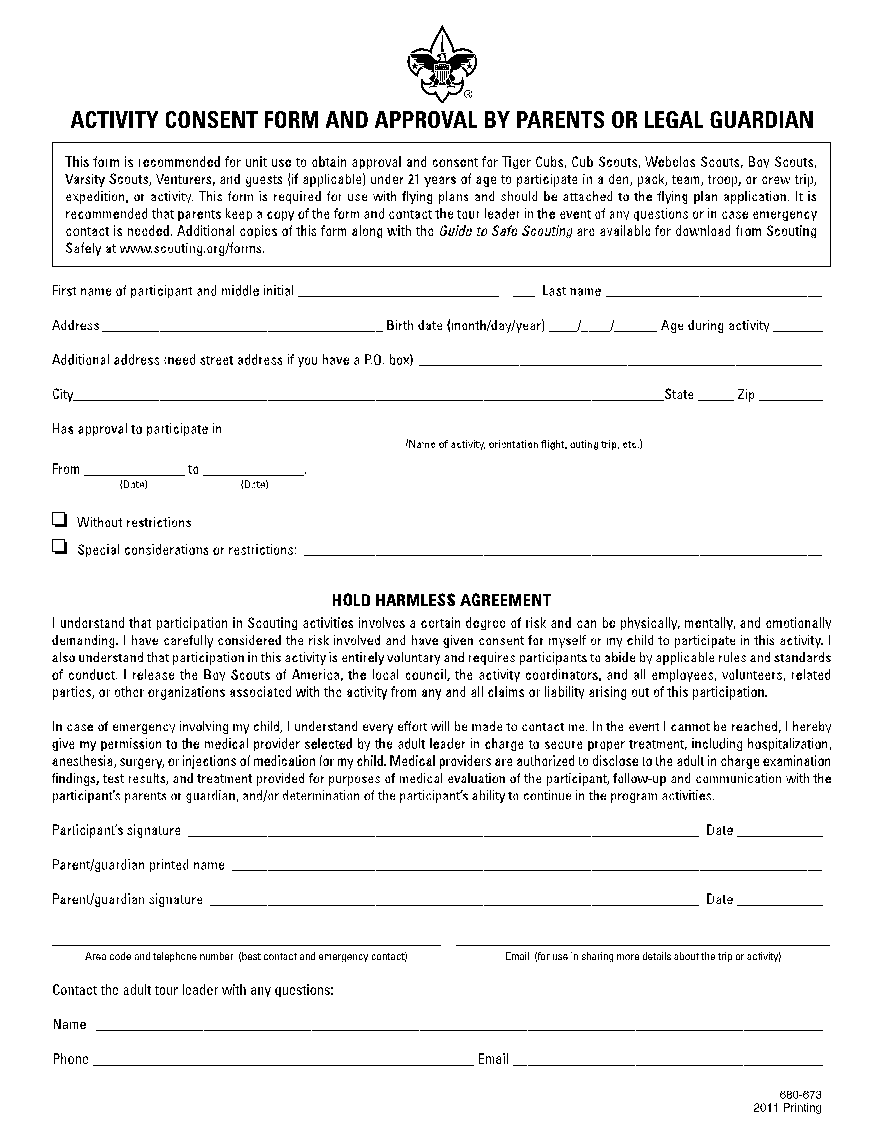 Register as a Scout DriverThe Driver's PledgeI will not drive when I feel fatigued. I realize that when I am fatigued, I process information more slowly and less accurately and this impairs my ability to react in time to avoid accidents.  I will arrange my schedule so that several days before a Boy Scout "driving trip," I will get a good night's sleep every night to avoid the cumulative effect of not getting enough sleep.  I will make trip preparations far enough in advance so that last-minute preparations don't interfere with my rest.  I will make travel plans that take into account my personal biological clock and only drive during the part of the day when I know I will be alert.  I will be smart about engaging in physical activities during Scouting outings and will make sure that I will be ready to drive alertly.:Automobiles SafetyIt is essential that adequate, safe, and responsible transportation be used for all Scouting activities. Because most accidents occur within a short distance from home, safety precautions are necessary, even on short trips.General guidelines are as follows:Seat belts are required for all occupants.All drivers must have a valid driver's license that has not been suspended or revoked for any reason. If the vehicle to be used is designed to carry more than 15 people, including the driver (more than 10 people, including the driver, in California), the driver must have a commercial driver's license (CDL).TROOP 101 Guideline age 21 - The driver must be currently licensed and at least 18 years of age per national rules. Trucks may not be used for transporting passengers except in the cab.All vehicles must be covered by automobile liability insurance with limits that meet or exceed requirements of the state Obey all laws, including the speed limit.Driving time is limited to a maximum of 10 hours and must be interrupted by frequent rest, food, and recreation stops. Travel and rest time is limited to a maximum of 10 hours in one 24-hour period, regardless of the number of drivers available. Drivers should refrain from using cell phones (including hands-free units) and text-messaging devices while drivingRegister My Vehicle and me to be a Scout DriverCompleting the information below implies you agree to the Driver’s Pledge, automobile safety information, and below is accurate and will be maintained:Son’s Name: _______________________ Date of Birth_________Print Name: ______________________________     Signature:  ____________________	Home Phone: 	_______________________________________	Cell Phone:    	_______________________________________	Address :        	_______________________________________			_______________________________________	Email:		_______________________________________(2nd Guardian):Print Name: ______________________________     Signature:  ____________________	Home Phone: 	_______________________________________	Cell Phone:    	_______________________________________	Address :        	_______________________________________			_______________________________________	Email:		_______________________________________Scout Guardian Skills and InterestTwo Copies for both Guardians (Grandparents are great source too):Print Name: ____________________________________________________Skills I might be able to help troop deliver the best program possible (circle all that apply):Merit Badge Councilor: List ones you might teach: ______________________________ Email/Web Adult Communication Helper	Reservation/Tour Permit coordinatorCommittee Member				Assistant ScoutmasterSkills I have and may like to share: (e.g. mechanic, civil war re-enactor, camping cook, environmental science, handyman, contractor, ?)List all that come to mind: __________________________________________________Print Name: ____________________________________________________Skills I might be able to help troop deliver the best program possible (circle all that apply):Merit Badge Councilor: List ones you might teach: ______________________________ Email/Web Adult Communication Helper	Reservation/Tour Permit coordinatorCommittee Member				Assistant ScoutmasterSkills I have and may like to share: (e.g. mechanic, civil war re-enactor, camping cook, environmental science, handyman, contractor, ?)List all that come to mind: __________________________________________________Leadership NotesMaterial Needed for Orientation Each YearPrint outs of this booklet for each family plus 3 leadersOne rope for bowlinePrint out of latest Annual Calendar for each parent and 2 extra’s to talk from Extra Class-B shirtsAmerican Business American Cultures American Heritage American Labor Animal Science Archaeology Archery Architecture Art Astronomy Athletics Automotive Maintenance Aviation Backpacking Basketry Bird Study Bugling Camping Forestry Gardening Genealogy Geology Geocaching Golf Graphic Arts Hiking Home Repairs Horsemanship Indian Lore Insect Study Inventing Journalism Landscape Architecture Law Leatherwork Lifesaving Mammal Study Medicine Metalwork Model Design and Building Motorboating Music Nature Nuclear Science Oceanography Orienteering PaintingCanoeing Chemistry Chess Cinematography Citizenship in the Community Citizenship in the Nation Citizenship in the World Climbing Coin Collecting Collections Communications Composite Materials Computers Cooking Crime Prevention Cycling Dentistry Personal Fitness Personal Management Pets Photography Pioneering Plant Science Plumbing Pottery Public Health Public Speaking Pulp and Paper Radio Railroading Reading Reptile and Amphibian Study Rifle Shooting Robotics Rowing Safety Salesmanship Scholarship Scouting Heritage Sculpture Scuba Diving Shotgun Shooting Skating Small-Boat Sailing Snow SportsDisabilities Awareness Dog Care Drafting Electricity Electronics Emergency Preparedness EnergyEngineering Entrepreneurship Environmental Science Family Life Farm Mechanics Fingerprinting Fire Safety First Aid Fish and Wildlife Management Fishing Fly Fishing Soil and Water Conservation Space Exploration Sports Stamp Collecting Surveying Swimming Textile Theater Traffic Safety Truck Transportation Veterinary Medicine Water Sports Weather Whitewater Wilderness Survival Wood Carving WoodworkNote: Boyscouts of America adds special merit badges at times which we will advertise (e.g. Carpentry for 100th Scout Anniversary).Full NameManufactureModelYearValid Driver LicenceState Minimum InsuranceKeith LichtenwalnerGMCSierra 25002006YY